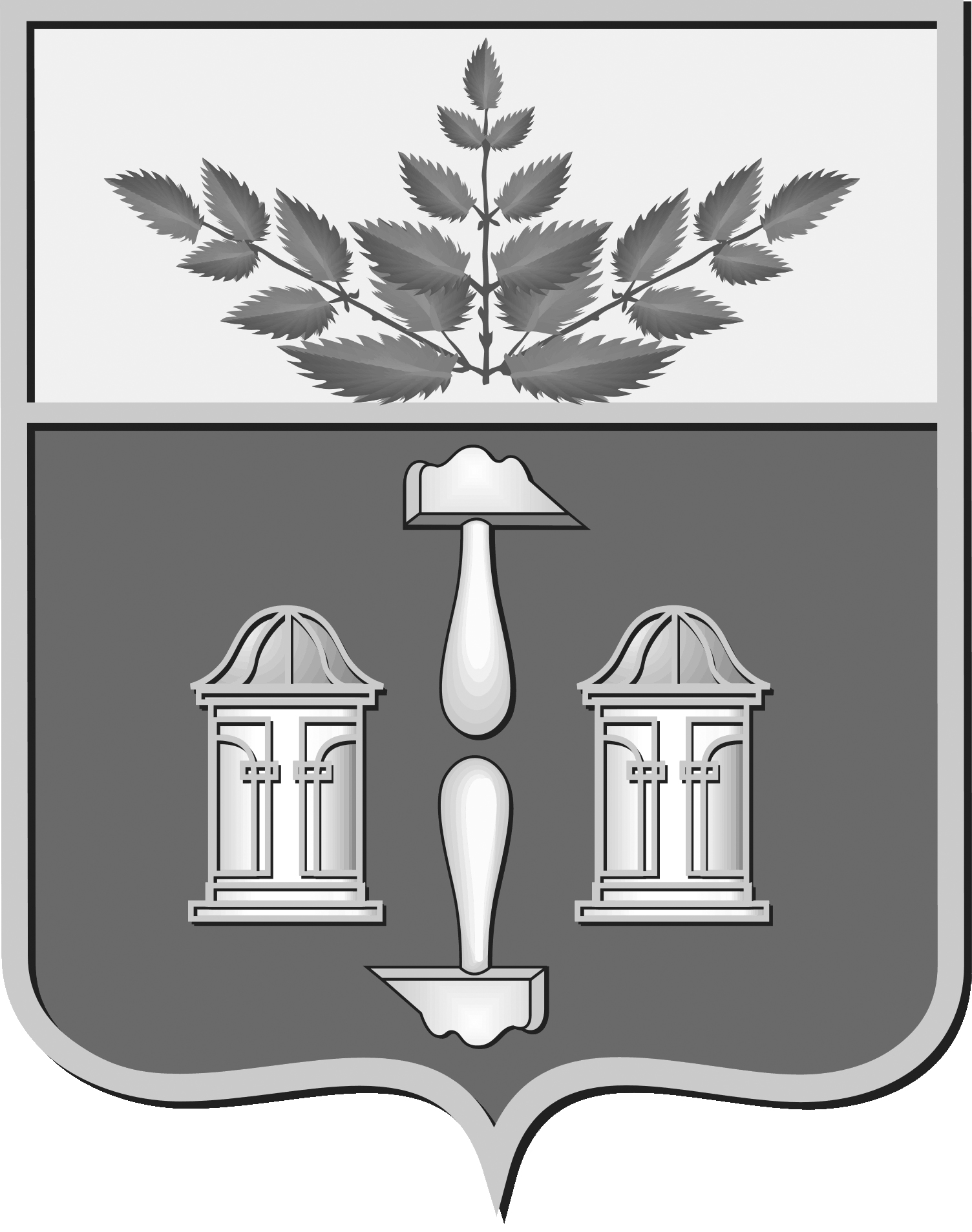 Тульская областьмуниципальное образование Щекинский районСОБРАНИЕ ПРЕДСТАВИТЕЛЕЙЩЕКИНСКОГО РАЙОНАот 22 июля 2022 года	№ 78/518Р Е Ш Е Н И ЕОб утверждении Программы комплексного развития транспортной инфраструктуры муниципального образования Лазаревское Щекинского района до 2032 годаВ соответствии с Градостроительным кодексом Российской Федерации, Федеральным законом от 06.10.2003 № 131 – ФЗ «Об общих принципах организации местного самоуправления в Российской Федерации», Уставом муниципального образования Щекинский район, Собрание представителей муниципального образования Щекинский район РЕШИЛО:1. Утвердить Программу комплексного развития транспортной инфраструктуры муниципального образования Лазаревское Щекинского района до 2032 года (приложение).2. Признать утратившим силу решение Собрания представителей муниципального образования Щекинский район от 02.02.2018 № 61/506 «Об утверждении Программы комплексного развития транспортной инфраструктуры муниципального образования Лазаревское Щекинского района до 2030 года».3. Настоящее решение опубликовать в официальном печатном издании - информационном бюллетене «Щекинский муниципальный вестник, разместить в сетевом издании «Щекинский муниципальный вестник» (http://npa-schekino.ru, регистрация в качестве сетевого издания:  Эл № ФС 77-74320 от 19.11.2018).4. Настоящее решение вступает в силу со дня его официального опубликования.Глава Щекинского района 	Е.В. РыбальченкоПриложение к решению Собрания представителей
Щекинского районаот 22 июля 2022 года № 78/518Программа комплексного развития 
транспортной инфраструктуры 
муниципального образования Лазаревское Щекинского района
до 2032 годаПАСПОРТ ПРОГРАММЫХАРАКТЕРИСТИКА СУЩЕСТВУЮЩЕГО СОСТОЯНИЯ ТРАНСПОРТНОЙ ИНФРАСТРУКТУРЫАнализ положения субъекта Российской Федерации в структуре пространственной организации Российской Федерации, анализ положения поселения, городского округа в структуре пространственной организации субъектов Российской ФедерацииМуниципальное образование Лазаревское – составная часть МО Щекинский район, входящего в состав субъекта Российской федерации – Тульской области. Тульская область - часть Центрального Федерального округа.Статус муниципального образования - сельское поселение.Административный центр муниципального образования - поселок Лазарево.Устав муниципального образования Лазаревское принят решением Собрания депутатов муниципального образования Лазаревское Щекинского района от 12 апреля 2006 г. №7-1, зарегистрирован 15 мая 2006 г.Муниципальное образование граничит: на северо-западе с МО Крапивенское Щекинского района; на севере - с МО Яснополянское Щекинского района, на северо-востоке - с МО Огарёвское Щекинского района, на юге – с МО город Плавск, МО Камынинское Плавского района, МО Нарышкинское Тепло-Огаревского района.Через МО Лазаревское проходят: автомагистраль «Крым» М2 федерального значения (протяженностью в пределах поселения около 20 км), дороги регионального (более 60 км) и местного значения (около 8 км.), грунтовые подъездные дороги к населенным пунктам.Выгодное географическое расположение, наличие природных ресурсов, плодородных земель, хозяйственного потенциала, развитой транспортной инфраструктуры, а также туристического потенциала позволяют рассматривать муниципальное образование как перспективное для экономического роста.Социально-экономическая характеристика поселения, городского округа, характеристика градостроительной деятельности на территории поселения, городского округа, включая деятельность в сфере транспорта, оценка транспортного спросаПо состоянию на 01.01.2022 года численность населения МО Лазаревское по данным Росстат составила 7457 человек, по данным администрации 8745 человек.На долю МО Лазаревское приходится около 7% от общей численности населения Щекинского района.Численность населения в период с 2017 по 2022 года сократилась с 7793 до 7457 человек. Численность население и перечень населенных пунктов на 01.01.2022 год МО Лазаревское представлена в таблице.Численность населения и перечень населенных пунктов МО ЛазаревскоеХарактеристика функционирования и показатели работы транспортной инфраструктуры по видам транспортаАвтомобильный транспорт занимает значительное место в осуществлении внутренних и внешних связей поселения. Сеть автодорог представлена автодорогами федерального значения, регионального и местного значения.Автодорога федерального значения М2 «Крым» в границах района проходит параллельно железной дороге Москва-Тула-Симферополь. За последние годы автодорога М2 была значительно реконструирована: расширено полотно дороги, улучшено покрытие, построено значительное количество автозаправочных станций и объектов придорожного сервиса. Протяженность автодороги М2 «Крым» в пределах муниципального образования – 19,5 км.У села Лапотково к автодороге М2 «Крым» примыкает автодорога регионального значения Р-141 «Лапотково-Ефремов», соединяющая автодорогу М2 «Крым» с другой федеральной дорогой М4 «Дон». Протяженность этой автодороги в пределах муниципального образования – 16,2 км.Через территорию поселения пролегает трасса новой проектируемой автомагистрали федерального значения «Крым». Трасса этой автомагистрали будет проложена с севера на юг и пройдет через окрестности деревень Натальевка, Голощапово.С точки зрения экономического развития района этот факт имеет положительное значение, поскольку приблизит значительное  количество населенных пунктов к автомагистрали федерального значения, и тем самым улучшит их связи внутри района и за его пределами. К тому же строительство такого крупного объекта  сопровождается созданием новых рабочих мест и возможностью получения заказов для местных предприятий.Характеристика сети дорог поселения, городского округа, параметры дорожного движения (скорость, плотность, состав и интенсивность движения потоков транспортных средств, коэффициент загрузки дорог движением и иные показатели, характеризующие состояние дорожного движения, экологическая нагрузка на окружающую среду от автомобильного транспорта и экономические потери), оценка качества содержания дорогРасположение, преимущественное направление имеющихся автомобильных дорог, дальнейшее их развитие объективно связано с географическим и историческим нахождением населенных пунктов, местоположением имеющихся природных ресурсов и полезных ископаемых, особенностями рельефа и гидрогеологическими условиями местности. Автомобильные дороги являются обязательной составной частью любой хозяйственной системы. При этом автомобильные дороги выполняют не только функцию связи, но и сами являются побудительным фактором к созданию мощных хозяйственных систем. Дороги, связывая пространственно-разделенные части хозяйственной системы, делают их доступными и создают благоприятные условия для развития взаимодополняющих отношений между населенными пунктами.Основой дорожной сети МО Лазаревское является сеть автомобильных дорог общего пользования. К автомобильным дорогам общего пользования относятся автомобильные дороги, предназначенные для движения транспортных средств неограниченного круга лиц.Автомобильные дороги делятся на категории. В зависимости от категории автодороги имеют соответствующие геометрические характеристики и эксплуатационные параметры.На дорогах I категории ширина проезжей части – 15 м, ширина обочины – 3,75 м, укрепленная полоса обочины а/б – 0,75 м.На дорогах II категории ширина проезжей части – 7,5 м, ширина обочины – 3,75 м, укрепленная полоса обочины а/б – 0,75 м.На дорогах III категории ширина проезжей части – 7,0 м, ширина обочины – 2,5 м, укрепленная полоса обочины а/б – 0,5 м.На дорогах IV категории ширина проезжей части – 6,0 м, ширина обочины – 2,0 м, укрепленная полоса обочины а/б – 0,5 м.На дорогах V категории ширина проезжей части – 4,5 м, ширина обочины – 1,75 м.Грунтовые дороги идут вне категории.На территории МО Лазаревское имеются автомобильные дороги общего пользования:регионального значения;межмуниципального значения;местного значения.Информация об автомобильных дорогах общего пользования местного значения, расположенных на территории муниципального образования Лазаревское Щекинского районаПротяженность дорог в зависимости от покрытияВнутренние транспортные связи осуществляются по сети автомобильных дорог регионального или межмуниципального значения.Улично-дорожная сеть представляет собой сложившуюся сеть улиц и проездов, обеспечивающих внешние и внутренние связи на территории муниципального образования с производственными объектами, с кварталами жилых домов, с общественной зоной.Анализ состава парка транспортных средств и уровня автомобилизации в поселении, городском округе, обеспеченность парковками (парковочными местами)Уровень автомобилизации в муниципальном образовании составляет порядка 100 автомобилей на 1 тыс. жителей.Специализированные парковочные и гаражные комплексы на данный момент отсутствуют. Для хранения транспортных средств используются дворовые территории частных домовладений, а также гаражи.Характеристика работы транспортных средств общего пользования, включая анализ пассажиропотокаПередвижение по территории МО Лазаревское осуществляется с использованием личного транспорта, либо в пешем порядке. Автобусное движение между населенными пунктами организовано в соответствии с расписанием. Услуги по перевозке пассажиров на территории МО оказывает ОАО «Автоколонна 1810» Филиал ООО «Тулаавтотранс».На территории муниципального образования действует 34 муниципальных маршрута регулярных перевозок пассажиров и багажа автомобильным транспортом. Общая протяженность маршрутов регулярных перевозок составляет 700 км.Реестр муниципальных маршрутов регулярных перевозок пассажиров и багажа автомобильным транспортом на территории МО Лазаревское и между поселениями Щекинского района представлен в таблицах.Реестр муниципальных маршрутов регулярных перевозок пассажиров и багажа автомобильным транспортомРеестр движения пригородных маршрутовХарактеристика условий пешеходного и велосипедного передвиженияПешеходные дорожки отсутствуют. Пешеходные тротуары на территории поселения имеются в п. Лазарево, ул. Тульская, общая протяжённость – 0,98 км. покрытие – асфальт.В населенном пункте осуществляется велосипедное движение в местах общего пользования в неорганизованном порядке. Специализированных велосипедных дорожек на территории МО Лазаревское нет. Генеральным планом не предусмотрено строительство и развитие велосипедного движения на территории МО Лазаревское. Характеристика движения грузовых транспортных средств, оценка работы транспортных средств коммунальных и дорожных служб, состояния инфраструктуры для данных транспортных средств  По территории муниципального образования грузовые перевозки в основном осуществляются сельскохозяйственными предприятиями.Анализ уровня безопасности дорожного движенияИз всех источников опасности на автомобильном транспорте большую угрозу для населения представляют дорожно-транспортные происшествия. Основная часть происшествий происходит из-за нарушения правил дорожного движения, превышения скоростного режима и неудовлетворительного качества дорожных покрытий.Ситуация, связанная с аварийностью на транспорте, неизменно сохраняет актуальность в связи с несоответствием дорожно-транспортной инфраструктуры потребностям участников дорожного движения, их низкой дисциплиной, а также недостаточной эффективностью функционирования системы обеспечения безопасности дорожного движения. В настоящее время решение проблемы обеспечения безопасности дорожного движения является одной из важнейших задач.Для эффективного решения проблем, связанных с дорожно-транспортной аварийностью, необходимо обеспечить системный подход к реализации мероприятий по повышению безопасности дорожного движения. Основной упор предлагается сделать на повышение качества автомобильных дорог за счёт ремонта и реконструкции. Вместе с тем предлагаются дополнительные мероприятия по повышению безопасности дорожного движения:1) развитие систем видеонаблюдение внутри поселения;2) установка светофоров по форме Т-7 в непосредственной близости от школ, социальных объектов;3) расширение систем видеофиксации скоростного режима;4) развитие профилактических мероприятий, акций по повышению безопасности дорожного движения, проведение сплошных выборочных проверок путем проведения целевых операций.Оценка уровня негативного воздействия транспортной инфраструктуры на окружающую среду, безопасность и здоровье населенияЗагрязнение атмосферы. Выброс в воздух дыма и газообразных загрязняющих веществ (диоксид азота и серы, озон) приводят не только к загрязнению атмосферы, но и к вредным проявлениям для здоровья, особенно к респираторным аллергическим заболеваниям.Воздействие шума. Приблизительно 30% населения России подвергается воздействию шума от автомобильного транспорта с уровнем выше 55дБ. Это приводит к росту сердечно-сосудистых и эндокринных заболеваний. Воздействие шума влияет на познавательные способности людей, вызывает раздражительность. Загрязнение атмосферного воздуха происходит от автомобильного и железнодорожного транспорта.Доля автотранспорта к общему выбросу загрязняющих веществ по загрязняющим веществам составила:г. Тула – сажи 66%, углеводородов 75%г. Щекино – сажи 55% и оксид углерода 45%Автотранспорт является основным источником выбросов сажи (77%) и углеводородов (47%).Состояние окружающей среды по атмосферному воздуху остаётся неблагополучным.Основными мероприятиями по оздоровлению воздушного пространства являются: совершенствование технологических процессов, установка современного очистного оборудования, расширение сети стационарных постов контроля загрязнения.Характеристика существующих условий и перспектив развития и размещения транспортной инфраструктуры поселения, городского округаИз имеющейся протяжённости автомобильных дорог (38,7 км) в муниципальном образовании, 10,1 км – грунтовые дороги, не имеющие асфальтобетонного или щебеночного покрытия. Автомобильные дороги муниципального образования, частично, не оборудованы пешеходными тротуарами. Программой предусмотрен текущий ремонт существующих автомобильных дорог, реконструкция существующих автомобильных дорог с грунтовым основанием, а также строительство автомобильных дорог общего пользования местного значения на осваиваемых территориях.Оценка нормативно правовой базы, необходимой для функционирования и развития транспортной инфраструктуры поселения, городского округаОсновными документами, определяющими порядок функционирования и развития транспортной инфраструктуры, являются:1. Градостроительный кодекс РФ от 29.12.2004г. №190-ФЗ (ред. от 30.12.2015г.);2. Федеральный закон от 08.11.2007г. №257-ФЗ (ред. от 15.02.2016г) «Об автомобильных дорогах и о дорожной деятельности в РФ и о внесении изменений в отдельные законодательные акты Российской Федерации»;3. Федеральный закон от 10.12.1995г. №196-ФЗ (ред. от 28.11.2015г.) «О безопасности дорожного движения»;4. Постановление Правительства РФ от 23.10.1993г. №1090 (ред. от 21.01.2016г) «О правилах дорожного движения»;5. Постановление Правительства РФ от 25.12.2015г. №1440 «Об утверждении требований к программам комплексного развития транспортной инфраструктуры поселений, городских округов»;6. Генеральный план муниципального образования.Нормативно-правовая база, необходимая для функционирования транспортной инфраструктуры, сформирована.Одним из главных условий дальнейшего развития транспортной инфраструктуры является создание нормативной правовой базы транспортной сферы, отвечающей складывающейся социально-экономической ситуации. Основными направлениями совершенствования нормативно-правовой базы, необходимой для функционирования и развития транспортной инфраструктуры муниципального образования являются: - применение экономических мер, стимулирующих инвестиции в объекты транспортной инфраструктуры; - координация мероприятий и проектов строительства и реконструкции объектов транспортной инфраструктуры между органами государственной власти (по уровню вертикальной интеграции) и бизнеса; - координация усилий федеральных органов исполнительной власти, органов исполнительной власти области, органов местного самоуправления, представителей бизнеса и общественных организаций в решении задач реализации мероприятий (инвестиционных проектов); - запуск системы статистического наблюдения и мониторинга необходимой обеспеченности учреждениями транспортной инфраструктуры в соответствии с утвержденными и обновляющимися нормативами; - разработка стандартов и регламентов эксплуатации и (или) использования объектов транспортной инфраструктуры на всех этапах жизненного цикла объектов.Оценка финансирования транспортной инфраструктурыФинансовой основой реализации Программы являются средства муниципального дорожного фонда. За счёт средств местного бюджета предусмотрены расходы на содержание автомобильных дорог. ПРОГНОЗ ТРАНСПОРТНОГО СПРОСА, ИЗМЕНЕНИЕ ОБЪЕМОВ И ХАРАКТЕРА ПЕРЕДВИЖЕНИЯ НАСЕЛЕНИЯ И ПЕРЕВОЗОК ГРУЗОВ НА ТЕРРИТОРИИ ПОСЕЛЕНИЯ, ГОРОДСКОГО ОКРУГАПрогноз социально-экономического и градостроительного развития поселения, городского округаПроектом генерального плана принята условная стабилизация численности населения в границах территории МО Лазаревское в рамках существующей численности и 10% резерв на демографическую емкость территории. Таким образом, расчетная численность населения муниципального образования принята в количестве 9200 человек. Изменение численности населения будет зависеть от социально-экономического развития, успешной политики занятости населения, в частности, создания новых рабочих мест, обусловленного развитием различных направлений хозяйственной деятельности, потенциал для которых МО Лазаревское имеет. Резервы улучшения демографической ситуации в муниципальном образовании, как и в регионе в целом, заключаются в улучшении репродуктивного здоровья населения, повышении уровня рождаемости, сокращении потерь населения в результате преждевременной смертности. Повышение качества жизни, заложенное в ряде целевых федеральных и региональных программ, направлено на изменение демографической ситуации, снижению отрицательных показателей. Прогноз развития транспортной инфраструктуры по видам транспортаВ период реализации Программы транспортная инфраструктура по видам транспорта не претерпит существенных изменений. Основным видом транспорта остается автомобильный. Транспортная связь с областным центром и населенными пунктами будет осуществляться общественным транспортом (автобусное сообщение). Для целей обслуживания действующих предприятий сохраняется использование грузового транспорта. Так же будет использоваться железная дорога. В организации пассажирских перевозок основную долю занимают автобусы и маршрутные такси. С ростом благосостояния увеличится доля личного транспорта. Железнодорожный транспорт – крупная составляющая пассажирских перевозок, что обуславливает модернизацию железнодорожных станций. Существующая система мобильного культурно-бытового обслуживания, охватывающая 7 населенных пунктов, к расчетному сроку увеличит зону обслуживания и качественный состав. Грузовые перевозки на проектируемой территории связаны, в основном, с производством сельхозпродукции.Прогноз транспортного спроса поселения, городского округа, объемов и характера передвижения населения и перевозок грузов по видам транспорта, имеющегося на территории поселения, городского округаЖилые улицы обеспечивают транспортную и пешеходную связь между жилыми кварталами и местами приложения труда, учреждениями и предприятиями обслуживания, местами отдыха, остановочными павильонами общественного транспорта. Мероприятия по развитию транспортной инфраструктуры должны способствовать обеспечению освоения новых площадок строительства жилья, разгрузке наиболее загруженных участков уличной сети, вывода части потоков грузового автотранспорта за пределы жилых территорий.Прогноз развития дорожной сети Реализация Программы комплексного развития транспортной инфраструктуры позволит сохранить существующую сеть автомобильных дорог за счет качественного содержания, осуществления контроля за перевозкой грузов, диагностике технического состояния автомобильных дорог и искусственных сооружений на них, повысить качественные характеристики дорожных покрытий и безопасность дорожного движения за счет проведения целевых мероприятий по ремонту, реконструкции автомобильных дорог, применения новых технологий и материалов, разработки и обновлению проектов организации дорожного движения.Прогноз уровня автомобилизации, параметров дорожного движенияУровень автомобилизации в муниципальном образовании в расчётный срок не повысится или повысится несущественно. Это связано с отсутствием прироста населения. Прогноз показателей безопасности дорожного движенияПри условии выполнения мероприятий программы по улучшению качества автомобильных дорог, увеличению обеспеченности пешеходными тротуарами и реконструкции автомобильных дорог, должно наблюдаться снижение аварийности. Также факторами, влияющими на снижение аварийности, станут обеспечение контроля за выполнением мероприятий по обеспечению безопасности дорожного движения, развитие систем видеофиксации нарушений правил дорожного движения, развитие целевой системы воспитания и обучения детей безопасному поведению на улицах и дорогах, проведение разъяснительной и предупредительно-профилактической работы среди населения по вопросам обеспечения безопасности дорожного движения с использованием СМИ.Прогноз негативного воздействия транспортной инфраструктуры на окружающую среду и здоровье населенияРоста негативного воздействия транспортной инфраструктуры на окружающую среду не предвидится в связи с тем, что не будет наблюдаться резкого увеличения автомобилизации. УКРУПНЕННАЯ ОЦЕНКА ПРИНЦИПИАЛЬНЫХ ВАРИАНТОВ РАЗВИТИЯ ТРАНСПОРТНОЙ ИНФРАСТРУКТУРЫВ рамках программы предложено три варианта развития транспортной инфраструктуры.Вариант 1 (базовый). Развитие Программы предусматривает сохранение существующих тенденций в транспортной инфраструктуре, то есть, содержание и ремонт только отдельных приоритетных объектов. Финансирование предполагается только из средств местного бюджета. Вариант 2 (умеренно-оптимистичный). Развитие Программы предусматривает выполнение мероприятий программы в полном соответствии с положениями генерального плана, так же предусматривает выполнение всех необходимых мероприятий для повышения безопасности движения и улучшения комфортности жизни населения. Дополнительно, данный вариант предполагает демографический рост населения, то есть требует строительства новых объектов социальной инфраструктуры и жилых объектов, соответственно влечёт за собой развитие транспортной инфраструктуры. Финансирование предполагается из средств местного бюджета и средств муниципального дорожного фонда.Вариант 3 (экономически обоснованный). Развитие Программы предусматривает выполнение мероприятий программы в полном соответствии с положениями генерального плана, так же предусматривает выполнение всех необходимых мероприятий для повышения безопасности движения и улучшения комфортности жизни населения. Финансирование предполагается из средств местного бюджета и средств муниципального дорожного фонда.При условии того, что демографическая ситуация в муниципальном образовании не показывает роста, так же при условии необходимости улучшения качества объектов транспортной инфраструктуры в части:доведения параметров автомобильных дорог до нормативных в части покрытия необходимости повышения безопасности и комфортности пешеходного движенияВ рамках реализации данной Программы, принимается второй вариант развития, как наиболее вероятный в сложившейся ситуации. Целевые индикаторы и показатели Программы представлены в таблице 4.1.Таблица 4.1 - Целевые индикаторы и показатели Программы ПЕРЕЧЕНЬ МЕРОПРИЯТИЙ (ИНВЕСТИЦИОННЫХ ПРОЕКТОВ) ПО ПРОЕКТИРОВАНИЮ, СТРОИТЕЛЬСТВУ, РЕКОНСТРУКЦИИ ОБЪЕКТОВ ТРАНСПОРТНОЙ ИНФРАСТРУКТУРЫ ПРЕДЛАГАЕМОГО К РЕАЛИЗАЦИИ ВАРИАНТА РАЗВИТИЯ ТРАНСПОРТНОЙ ИНФРАСТРУКТУРЫМероприятия по развитию транспортной инфраструктуры по видам транспортаВ расчетный период рельсового и безрельсового электрического общественного транспорта не планируется. Основным видом транспорта остается автомобильный. Основным видом общественного транспорта остается автобус. Внесение изменений в структуру транспортной инфраструктуры по видам транспорта не планируется.Мероприятия по развитию транспорта общего пользования, созданию транспортно-пересадочных узловСохраняется существующая система обслуживания населения общественным пассажирским транспортом. Система транспортно-пересадочных узлов сохраняется без изменений.Мероприятия по развитию инфраструктуры для легкового автомобильного транспорта, включая развитие единого парковочного пространстваХранение автотранспорта на территории муниципального образования осуществляется, в основном, на территории придомовых участках. Специализированных гаражных комплексов и отдельных парковочных пространств Программой не предусмотрено. Мероприятия по развитию инфраструктуры пешеходного и велосипедного передвиженияМероприятий по развитию пешеходного и велосипедного передвижения Программой не предусмотрено. Мероприятия по развитию инфраструктуры для грузового транспорта, транспортных средств коммунальных и дорожных службМероприятия по развитию инфраструктуры для грузового транспорта, транспортных средств коммунальных и дорожных служб не планируются.Мероприятия по развитию сети дорог С цельЮ развития сети дорог на территории муниципального образования, Программой предусмотрены следующие мероприятия:Ремонт автомобильных дорог общего пользования местного значения (создание щебеночного покрытия взамен грунтового, (10,1 км.)Содержание автомобильных дорог общего пользования местного значения (38,7 км.)Строительство автомобильных дорог (щебеночного покрытия) общего пользования местного значения на осваиваемых территориях (2 км.)Реконструкция улично-дорожной сети. Протяженность 5,87 км в пос. ЛазаревоСтроительство   улично-дорожной сети. Протяженность 0,65 км в С. КарамышевоСтроительство   улично-дорожной сети. Протяженность 1,63 км в С. ЛапотковоСтроительство   улично-дорожной сети. Протяженность 1,59 км в пос. Лазарево, пос. Раздолье.ОЦЕНКА ОБЪЕМОВ И ИСТОЧНИКОВ ФИНАНСИРОВАНИЯ МЕРОПРИЯТИЙ (ИНВЕСТИЦИОННЫХ ПРОЕКТОВ) ПО ПРОЕКТИРОВАНИЮ, СТРОИТЕЛЬСТВУ, РЕКОНСТРУКЦИИ ОБЪЕКТОВ ТРАНСПОРТНОЙ ИНФРАСТРУКТУРЫ ПРЕДЛАГАЕМОГО К РЕАЛИЗАЦИИ ВАРИАНТА РАЗВИТИЯ ТРАНСПОРТНОЙ ИНФРАСТРУКТУРЫОбъём и источники финансирования по реализуемым проектам транспортной инфраструктуры формируются частично за счёт местного бюджета и частично за счет средств муниципального дорожного фондаСтоимость реализации запланированных мероприятий объектов транспортной инфраструктуры поселения представлена в таблице.Методика определения стоимости реализации мероприятий по проектированию, строительству и реконструкции объектов транспортной инфраструктуры предполагает несколько вариантов:- расчет по сборнику Государственные сметные нормативы. НЦС 81-02-09-2020 Часть 9. Мосты и путепроводы, НЦС 81-02-08-2022 Часть 8. Автомобильные дороги.- определение на основе объектов-аналогов.Стоимость реализации мероприятий, согласно данной программы, определена на основании расчетов и на основании объектов-аналогов.Таблица 6 - Оценка объемов и источников финансирования мероприятий * Объемы финансирования программных мероприятий носят прогнозный характер и подлежат ежегодному уточнению при принятии бюджета на очередной год.Общая потребность в капитальных вложениях для выполнения мероприятий по проектированию, строительству, реконструкции объектов транспортной инфраструктуры составляет 172887 тыс. руб. Распределение объемов инвестиций для выполнения намечаемых мероприятий по группам статей расходов представлено на рисунке.Распределение объемов инвестиций для выполнения намечаемых мероприятий Процентное соотношение объемов инвестиций для выполнения намечаемых мероприятий по группам статей расходов представлено на рисунке.Процентное соотношение объемов инвестиций для выполнения намечаемых мероприятийКонкретные мероприятия Программы и объемы ее финансирования необходимо уточнять ежегодно при формировании проекта местного бюджета на соответствующий финансовый год.ОЦЕНКА ЭФФЕКТИВНОСТИ МЕРОПРИЯТИЙ (ИНВЕСТИЦИОННЫХ ПРОЕКТОВ) ПО ПРОЕКТИРОВАНИЮ, СТРОИТЕЛЬСТВУ, РЕКОНСТРУКЦИИ ОБЪЕКТОВ ТРАНСПОРТНОЙ ИНФРАСТРУКТУРЫ ПРЕДЛАГАЕМОГО К РЕАЛИЗАЦИИ ВАРИАНТА РАЗВИТИЯ ТРАНСПОРТНОЙ ИНФРАСТРУКТУРЫОценка эффективности мероприятий (инвестиционных проектов) по проектированию, строительству, реконструкции объектов транспортной инфраструктуры предлагаемого к реализации варианта развития транспортной инфраструктуры (далее — мероприятия) может осуществляться с использованием следующих критериев:полнота и эффективность использования средств бюджета на реализацию мероприятий;степень достижения планируемых значений показателей муниципальной программы.7.1 Полнота и эффективность использования средств бюджета на реализацию мероприятий P = (Vфакт + u)/ Vплан * 100%, где:P - полнота и эффективность использования средств бюджета на реализацию мероприятийVфакт - фактический объем бюджетных средств, направленных на реализацию мероприятий за отчетный год (освоенные средства за отчетный период);Vплан - плановый объем бюджетных средств на реализацию мероприятий муниципальной программы в отчетном году;u - сумма «положительной экономии».К «положительной экономии» относится: экономия средств бюджетов в результате осуществления закупок товаров, работ, услуг для муниципальных нужд.7.2 Степень достижения планируемых значений показателей муниципальной программы (S) осуществляется по формула: S = SUM Ki /N, i = 1, где:S - степень достижения планируемых значений показателей муниципальной программы;Ki - исполнение i планируемого значения показателя муниципальной программы за отчетный год в процентах; N - число планируемых значений показателей муниципальной программы.Исполнение по каждому показателю муниципальной программы за отчетный год осуществляется по формуле: Ki = Ai факт /Ai план * 100%, где: Ai факт - фактическое значение i показателя за отчетный год; Ai план - плановое значение i показателя на отчетный год. 7.3 Показатели, характеризующие цель и результаты реализации проектаПредлагаем использовать показатели, характеризующие цель и результаты реализации проекта по отрасли «Строительство (реконструкция) объектов транспортной инфраструктуры», рекомендуемые постановлением Правительства РФ от 12 августа 2008 года № 590 «О порядке проведения проверки инвестиционных проектов на предмет эффективности использования средств федерального бюджета, направляемых на капитальные вложения»:количество создаваемых (сохраняемых) рабочих мест, единицы;объем (увеличение объема): грузооборота транспорта общего пользования, тонно - км в год;пассажирооборота железнодорожного, автобусного и другого транспорта, пассажиро - км в год;сокращение времени пребывания грузов, пассажиров в пути, процентов;увеличение доли дорог с твердым покрытием с сетью путей сообщения общего пользования.7.4 Показатели эффективности мероприятийТакже исходя из опыта субъектов РФ предлагаем показатели эффективности мероприятий:протяженность отремонтированных участков автомобильных дорог, км;количество адаптированных для использования инвалидами и другими маломобильными группами населения объектов, единиц;количество оборудованных элементами повышения безопасности дорожного движения объектов, единиц;количество светофорных объектов, оборудованных адаптивной системой управления дорожным движением, единиц;удельный вес улиц, обеспеченных уличным освещением, процентов.
ПРЕДЛОЖЕНИЯ ПО ИНСТИТУЦИОНАЛЬНЫМ 
ПРЕОБРАЗОВАНИЯМ, СОВЕРШЕНСТВОВАНИЮ ПРАВОВОГО И ИНФОРМАЦИОННОГО ОБЕСПЕЧЕНИЯ ДЕЯТЕЛЬНОСТИ В СФЕРЕ ПРОЕКТИРОВАНИЯ, СТРОИТЕЛЬСТВА, РЕКОНСТРУКЦИИ ОБЪЕКТОВ ТРАНСПОРТНОЙ ИНФРАСТРУКТУРЫ НА ТЕРРИТОРИИ ПОСЕЛЕНИЯ, ГОРОДСКОГО ОКРУГАОсновными направлениями совершенствования нормативно-правовой базы, необходимой для функционирования и развития транспортной инфраструктуры поселения являются:- применение экономических мер, стимулирующих инвестиции в объекты транспортной инфраструктуры;- координация мероприятий и проектов строительства и реконструкции объектов транспортной инфраструктуры между органами государственной власти (по уровню вертикальной интеграции) и бизнеса;- координация усилий федеральных органов исполнительной власти, органов исполнительной власти, органов местного самоуправления, представителей бизнеса и общественных организаций в решении задач реализации мероприятий (инвестиционных проектов);- запуск системы статистического наблюдения и мониторинга необходимой обеспеченности учреждениями транспортной инфраструктуры поселений в соответствии с утвержденными и обновляющимися нормативами; - разработка стандартов и регламентов эксплуатации и (или) использования объектов транспортной инфраструктуры на всех этапах жизненного цикла объектов;- разработка предложений для исполнительных органов власти по включению мероприятий, связанных с развитием объектов транспортной инфраструктуры района,  в  состав  мобилизационного  плана  экономики поселения.Наименование программыПрограмма комплексного развития транспортной инфраструктуры муниципального образования Лазаревское Щекинского района до 2032 годаОснование для разработки программы- Федеральный закон от 29.12.2014 N 456-ФЗ "О внесении изменений в Градостроительный кодекс Российской Федерации и отдельные законодательные акты Российской Федерации" - Федеральный закон от 06 октября 2003 года № 131-ФЗ «Об общих принципах организации местного самоуправления в Российской Федерации»,- Постановление Правительства РФ от 25.12.2015 № 1440 "Об утверждении требований к программам комплексного развития транспортной инфраструктуры поселений, городских округов»- Генеральный план муниципального образования ЛазаревскоеЗаказчик ПрограммыАдминистрация муниципального образования Щекинский район(301248, Тульская область, г. Щекино, пл. Ленина, д.1)Разработчик ПрограммыИндивидуальный предприниматель Дударева Елена Юрьевна117041, РФ г. Москва, ул. Адмирала Лазарева, 43-43Цели программыОбеспечение развития транспортной инфраструктуры муниципального образования с повышением уровня ее безопасностиЗадачи программы - повышение безопасности дорожного движения на территории муниципального образования; - создания условий для пешеходного передвижения населения;  - увеличение протяженности дорог общего пользования местного значения, соответствующих нормативным требованиям;- повышение доступности услуг транспортного комплекса для населения.Целевые показатели (индикаторы) развития транспортной инфраструктурыДо начала реализации программы, 2022 год:Протяженность автомобильных дорог общего пользования с усовершенствованным покрытием (асфальтобетонное) - 20 км.Протяженность автомобильных дорог общего пользования с щебеночным покрытием  - 8,7 км.Протяженность автомобильных дорог общего пользования с грунтовым покрытием  - 10,1 км.Доля протяжённости автомобильных дорог, охваченных плановым ремонтом - 10%По итогам реализации программы, 2032 годПротяженность автомобильных дорог общего пользования с усовершенствованным покрытием (асфальтобетонное) - 20 км.Протяженность автомобильных дорог общего пользования с щебеночным покрытием  - 18,7 км.Протяженность автомобильных дорог общего пользования с грунтовым покрытием  - 0 км.Доля протяжённости автомобильных дорог, охваченных плановым ремонтом - 100%Срок реализации программы2022 г. – 2032 г.Этапы реализации программыЭтапы реализации: 2022 г., 2023 г., 2024 г., 2025 г. 2026 г. с 2027 по 2032 гг.Укрупненное описание запланированных мероприятий (инвестиционных проектов) по проектированию, строительству, реконструкции объектов транспортной инфраструктуры (групп мероприятий, подпрограмм, инвестиционных проектов)Ремонт автомобильных дорог общего пользования местного значения (создание щебеночного покрытия взамен грунтового, (10,06 км.)Содержание автомобильных дорог общего пользования местного значения (38,7 км.)Строительство автомобильных дорог (щебеночного покрытия) общего пользования местного значения на осваиваемых территориях (2 км.)Объемы финансирования программыОбщий объем финансирования для возможности реализации программы – 172887 тыс. руб., из них:- 2022 г. - 0 тыс.руб. - 2023 г. - 0 тыс.руб. - 2024 г. - 7883 тыс.руб. - 2025 г. - 15763 тыс.руб. - 2026 г. - 15763 тыс.руб. - 2027 г. - 15763 тыс.руб. - в период 2028-2032 гг. г. - 117714 тыс.руб.Объем бюджетных ассигнований на реализацию мероприятий Программы подлежит уточнению при формировании бюджета муниципального образования на очередной финансовый год.Источники финансированияК источникам финансирования программных мероприятий относятся:-	бюджет Тульской области;-	бюджет Щекинского муниципального района;-	прочие источники финансирования№ п/пНаименование сельских населенных пунктовЧисленность населения, человек Численность населения, человек Численность населения, человек № п/пНаименование сельских населенных пунктовВсегов том числев том числе№ п/пНаименование сельских населенных пунктовВсегозарегистрировано по месту жительствапроживающих 1год и более и 
не зарегистрированных по месту жительства1д.Бродовка 3122д.Речка-Крапивенка 231853д.Крутовка 221574д.Натальевка 22-5п.Пушкарские Выселки 55-6д.Старая Крапивенка ---7д.Шмыгаловка 4138д.Верхнее Гайково 155140159д.Нижнее Гайково 4132910с.Лапотково 3553173811д.Ломовка 1521401212пос.Лазарево 246523818413ст.Лазарево 3330314п.Прощенный Колодезь 74315пос.Раздолье 4745216п.Центральный 110991117д.Фоминка 3933618п.Заря 53219д.Богородицкие Дворики 83520с.Голощапово 68571121хутор Елизаветинский 22-22п.Зыково 1816223д.Корчма ---24д.Лукино 4994891025д.Михайловка 2923626с.Пирогово-Зыково 37251227хутор Семеновский 31228с.Карамышево 182117418029д. Солова 1301201030п.Приволье 67561131п. Пруды 5547832д.Сукроменка 2014633д.Туры 2018234п.Новый Парк 1411335д.Николаевка 4841736д.Ретинка 3324937с.Липово 3933781538д.Крутое 2116539д.Черемошня5352140д.Львово 11-41д.Пушкино 11-42с.Новоникольское 109981143с.Ляпищево 1871771044с.Ровки 1-е 5951845с. Ровки 2-е 3935446с.Сумароково 5547847ст.Сумароково 1513248д.Ползово 44-49д.Грецовка3573421550д.Стублевка 5451351д.Рязановка5248452д. Петровское 2220253д.Красные Холмы 3331254д.Мармыжи ---55д.Зубаревка 77-56с.Змеево 22-57с.Пирогово 1-е 2121991358с.Пирогово 2-е3429559с.Спасское 11-60д.Скворцово ---61д.Скородумово 3129262с.Царево 3213091263с.Ржаво 1101001064д.Сорочинка 432423965д.Казачье ---ИТОГО:89458418527ПоказателиПротяжённость, кмМатериал покрытияАвтомобильные дороги, 0,573асфальтв том числе:0,573асфальтп. Лазарево, ул. Новая 0,573асфальтп. Лазарево, ул. Тульская 1,291асфальтп. Лазарево, ул. Полевая 0,319асфальтп. Лазарево, ул. Ленина0,969асфальт, щебеньс. Карамышево, ул. Молодежная 0,283асфальтс. Карамышево, ул. Строительная 0,442асфальтс. Карамышево, ул. Новая 0,92асфальтс. Карамышево, ул. Школьная 0,625асфальтс. Карамышево, ул. Центральная0,252асфальтс. Лапотково3,34грунтоваяд. Лукино, ул. Куприянова 0,891асфальтд. Лукино, ул. Новая 0,547асфальтд. Лукино, ул. Тракторная0,393асфальтс. Голощапово1,347асфальт- щебень- грунтоваяд. Грецовка, ул. Молодежная 0,376асфальтд. Грецовка, ул. Газстроевская 0,816асфальтд. Грецовка, ул. Нижняя0,512грунтоваяс. Липово, ул. Новая0,595асфальтс. Липово, ул. Тульская0,577грунтоваяс. Липово, ул. Прудная0,669грунтоваяс. Липово, ул. Школьная0,594асфальтс. Липово, ул. Новослободская0,671грунтоваяс. Царево3,773асфальтс. Ровки-12,362асфальт- грунтоваяп. Центральный 0,59грунтоваяс. Ржаво2,755грунтоваяд. Сорочинка1,578асфальт- грунтовая с. Пирогово-11,653асфальтс. Новоникольское2,361асфальт- грунтоваяп. Лазарево, ул. Советская 1,27асфальтп. Лазарево, ул. Школьная 0,301асфальтп. Лазарево, ул. Пионерская0,278асфальтп. Лазарево, ул. Садовая0,686асфальтс. Карамышево, ул. Садовая 0,837асфальтс. Карамышево, ул. Школьный переулок0,227асфальтс. Карамышево, ул. Южная0,279асфальтд. Лукино, ул. Магистральная 1,571асфальтд. Грецовка, ул. Школьная0,27асфальтс. Липово, ул. Полевая0,946грунтоваяРег. № п/п№ маршрутаНаименование маршрута регулярных перевозокНаименования промежуточных остановочных пунктов по маршруту регулярных перевозок или наименования поселений, в границах которых расположены промежуточные остановочные пункты 1Наименование улиц, автомобильных дорог, по которым предполагается движение транспортных средств между остановочными пунктами по маршруту регулярных перевозок 2Протяженность маршрута регулярных перевозок 3, км.Рег. № п/п№ маршрутаНаименование маршрута регулярных перевозокНаименования промежуточных остановочных пунктов по маршруту регулярных перевозок или наименования поселений, в границах которых расположены промежуточные остановочные пункты 1Наименование улиц, автомобильных дорог, по которым предполагается движение транспортных средств между остановочными пунктами по маршруту регулярных перевозок 2Протяженность маршрута регулярных перевозок 3, км.Рег. № п/п№ маршрутаНаименование маршрута регулярных перевозокНаименования промежуточных остановочных пунктов по маршруту регулярных перевозок или наименования поселений, в границах которых расположены промежуточные остановочные пункты 1Наименование улиц, автомобильных дорог, по которым предполагается движение транспортных средств между остановочными пунктами по маршруту регулярных перевозок 2Протяженность маршрута регулярных перевозок 3, км.1.120 аЩекино (а/в) – д. Алимкина (через Крапивну)г. Щекино -  п. Полевой - д. Захаровка – д. Пришня – п. Крапивна - д. Алимкинаавтодорога Щекино - Одоевг. Щекино, автовокзал, ул. Советская, д. Алимкина, до площади перед ДК 35,32.124 аЩекино - п. Огаревкаг. Щекино - д. Шевелевка - п. Майский – д. Мостовая – п. ОгаревкаАвтовокзал г. Щекино, ул. Советская, ул. Л. Толстого, ул. Пролетарская, ул. Пионерская, ул. Революции, ул. Южная, д. Шевелевка, Шахта № 13, д. Мостовая, Шахта №  10-12, п. Новая Огаревка,  поворот на г. Советск, ст. Огаревка123.151аЩекино (а/в) – д. Селивановог. Щекино-п. Аварийный - п. Головеньки- д. Воздремо - с. Селивановоавтодорога Щекино – Селиваног. Щекино автовокзал, ул. Советская, ул. Болдина, ул. Пирогова, ул. Юбилейная, ул. Гагарина, ул. Толстого, ул. Пролетарская, ул. Набережная, ул. Победы, ул. Лесная, с. Селиваново294.144 аЩекино (а/в)- п. Ломинцевский (через поселок Социалистический)г. Щекино (ул. Советская) – ул. Пионерская - ул. революции- ул. Южная – д. Шевелевка- п. Майский- д. Мостовая- п. Социалистический- п. Октябрьский- п. Ломинцевский ул.  Центральная - п. Ломинцевский площадь рынкаг. Щекино автовокзал, ул. Советская, п. Социалистический, п. Ломинцевский, ул. Центральная16,55.127Щекино (автовокзал)- п. ЮбилейныйЩекино (автовокзал)- ТЭК – Грецовка- Кресты- Беловы дворы- Житово- Карамышево – Лопатково- Лазарево – Почта- Совхоз – Никольское – д. Ржава – с. Ржава – Зубаревка - Пироговоавтодорога М 2, автодорога местного значенияЩекино (автовокзал) – п. Юбилейный8,56.119Щекино- ПироговоЩекино (автовокзал) – ТЭК – Грецовка - Кресты- Беловы дворы- Житово - Карамышево- Лопатково - Лазарево- Почта- Совхоз – Никольское – Д. Ржава – С. Ржава- Зубаревка- Пироговоавтодорога М2, автодорога местного значения Щекино- Пирогово41,47.120Щекино- Крапивна- КузьминоЩекино (автодорога)- ж/д вокзал – п. Полевой – Шахты 17 Бис – д. Захаровка – с. Пришня – Умченский лес – Крапивна - пов. На Орлово - д. Орлово- д. Болотово- д. Кузьминоавтодорога М2 автодорога местного значения Щекино- Крапивна- Кузьмино45,48.149Щекино- Крапивна- МалыньЩекино (автовокзал)- ж/д вокзал- п. Полевой – Шахты 17 Бис – д. Захаровка – с. Пришня - Умченский лес – Крапивна- Казачья Слободка – д. Лапино- с. Малыньавтодорога М2 автодорога местного значения Щекино (а/в) - Малынь41,09.121Щекино (автовокзал)- СоветскЩекино (автовокзал)- ул. Пионерская – Грецовка – Кресты – Беловы Дворы – Житово 1- Житово 2- Коммуна- Кутеповка- Н. Огаревка – Шахта № 9- Горячкино – Костомарово- ДК – Клуб – г. Советскавтодорога М2 (юный подход), дорог местного значения Щекино (автовокзал)- Советск19,510.124Щекино- ОгаревкаЩекино (автовокзал) - ул. Пионерская – Грецовка- Кресты- Беловы Дворы – Житово 1- Житово 2 -Коммуна- Кутеповка- Огаревкаавтодорога местного значения Щекино- Огаревка13,311.142Щекино- ЛоминцевоЩекино (автовокзал)- Аптека - Старая Колпна- Шахта 20- Углегаз- Шевелевка- пов. На Скуратово – Шахта 24- Шахта 22- Шахта 23- Ломинцевоавтодорога местного значения Щекино- Ломинцево21,012.151Щекино (автовокзал)- СеливановоЩекино (автовокзал)- Гараж – Больница - ж/д вокзал- ул. Пирогова- РТО- Юбилейная – Гагаринский рынок – Мост- пов. на ш. Западная - Сады- Краснополье- Кривцово- Аварийный- Головеньки- 3-я Западная- - Воздремо- Хатунка – Спасское- пов. На Селиваново- СеливановоАвтодорога М2, автодорога местного значения Щекино (автовокзал)- Селиваново28,113.118Щекино (РТО)- п. НагорныйП. Нагорный- п. Финский- Типография- Аптека- ул. Колоскова – Автовокзал- Гараж- ЦРБ – Лукашино- Юбилейная – п. СтанционныйАвтодорога местного значенияЩекино (РТО)- п. Нагорный14,114.139Щекино – к-з РодинаЩекино(автовокзал)- ТЭК- Грецовка- Кресты- Беловы Дворы- Житово- Карамышево- Лопаткова- Развилка Дорог- Сумароково- Монастырь – Липово – к/з РодинаАвтодорога М2, автодорога местного значения Щекино – к-з- Родина45,715.107г. Щекино (ул. Мира) – завод Химволокно»ул. Мира – ул. Юбилейная – ул. Лукашина- ул. Болдина – з-д Химволокноавтодорога местного значения Щекино- з-д Химволокно9,816.111п. Первомайский (маг. №8) – завод ХимволокноМаг. №8- Аптека- Памятник- Азот- Северные ворота- Мочевина - Химволокноавтодорога местного значения п. Первомайский – з-д Химволокно6,317.112К - т «Сокол»- завод ХимволокноК-т «Сокол»- ул. Колоскова- Почта- Гараж- АЗОТ- Северные ворота- Мочевина- з-д Химволокноавтодорога местного значения К-т «Сокол» - з-д Химволокно7,218.115п. Первомайский (маг. № 10) – завод Химволокно»Маг. № 10- Маг. Ткани- ДК- Памятник- АЗОТ – Северные ворота- Мочевина- з-д Химволокноавтодорога местного значения п. Первомайский- з-д Химволокно6,5№ маршрутаНаименование маршрутаПлановое количество, ед.Плановое количество, ед.Плановое количество, ед.Плановое количество, ед.Плановое количество, ед.Плановое количество, ед.№ маршрутаНаименование маршрутарабочиерабочиесубботасубботаВоскресенье и нерабочие праздничные дниВоскресенье и нерабочие праздничные дни№ маршрутаНаименование маршрутавсегов т. ч. дежур.всегов т. ч. дежур.всегов т. ч. дежур.12345678120 аЩекино (а/в) – д. Алимкина (через Крапивну)2-2-2-124 аЩекино - п. Огаревка2-2-2-151 аЩекино (а/в) – д. Селиваново2-2-2-144 аЩекино (а/в)- п. Ломинцевский (через поселок Социалистический)313131127Щекино (автовокзал)- п. Юбилейный1-1-1-119Щекино - Пирогово1-1-1-120Щекино – Крапивна – Кузьмино1-1-1-149Щекино – Крапивна – Малынь1-1-1-121Щекино (автовокзал)- Советск1-1-1-124Щекино – Огаревка1-1-1-142Щекино – Ломинцево1-1-1-151Щекино (автовокзал)- Селиваново1-1-1-118Щекино (РТО)- п. Нагорный1-1-1-139Щекино – к-з Родина1-1-1-111п. Первомайский (маг. №8) – завод Химволокно1-1-1-112К - т «Сокол»- завод Химволокно1-1-1-115п. Первомайский (маг. № 10) – завод Химволокно»1-1-1-Наименование индикатораЕдиница  измеренияПоказатели по годамПоказатели по годамПоказатели по годамПоказатели по годамПоказатели по годамПоказатели по годамНаименование индикатораЕдиница  измерения202220232024202520262027-2032Доля протяженности автомобильных дорог общего пользования с усовершенствованным покрытием (асфальтобетонное)% 52%52%52%52%52%52% Протяженность автомобильных дорог общего пользования с усовершенствованным покрытием (асфальтобетонное)  км 20,0 20,0 20,0 20,0 20,0 20,0 Доля протяженности автомобильных дорог общего пользования с щебеночным покрытием % 22%25%28%30%33%48%Протяженность автомобильных дорог общего пользования с щебеночным покрытием  км 8,6 9,6 10,7 11,7 12,7 18,7 Доля протяженности автомобильных дорог общего пользования с грунтовым покрытием % 26%26%23%21%18%0%Протяженность автомобильных дорог общего пользования с грунтовым покрытием  км 10,1 9,1 8,0 7,0 6,0 0 Доля протяжённости автомобильных дорог, охваченных плановым ремонтом%10%10%20%30%40%100%№ п/пНаименованиеИнвестиции по годам, тыс. руб.Инвестиции по годам, тыс. руб.Инвестиции по годам, тыс. руб.Инвестиции по годам, тыс. руб.Инвестиции по годам, тыс. руб.Инвестиции по годам, тыс. руб.№ п/пНаименование202220232024202520262027в период 2028-2032 гг.Всего1Ремонт автомобильных дорог общего пользования местного значения (создание щебеночного покрытия взамен грунтового, (10,06 км.)00579657965796579657964811492Содержание автомобильных дорог общего пользования местного значения (38,7 км.)0011594637463746378115231853Строительство автомобильных дорог (щебеночного покрытия) общего пользования местного значения на осваиваемых территориях (2 км.)009279279279277883115934Реконструкция улично-дорожной сети. Протяженность 5,87 км в пос. Лазарево4403440344034403176105Строительство   улично-дорожной сети. Протяженность 0,65 км в С. Карамышево715071506Строительство   улично-дорожной сети. Протяженность 1,63 км в С. Лапотково16300163007Строительство   улично-дорожной сети. Протяженность 1,59 км в пос. Лазарево, пос. Раздолье1590015900ВСЕГОВСЕГО007883157631576315763117714172887